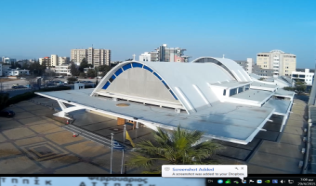 ΙΕΡΑ  ΑΡΧΙΕΠΙΣΚΟΠΗ  ΚΥΠΡΟΥΙερός  Ναός  Απ.  ΒαρνάβαΔασουπόλεως Α. Δημητρίου   80, 2025  ΣτρόβολοςΤΗΛ. 22 871098  ΠΡΟΓΡΑΜΜΑ ΙΕΡΩΝ ΑΚΟΛΟΥΘΙΩΝΏρα Ενάρξεως του Εσπερινού :  5 :30 μ.μ.,     Όρθρου  6 :30 π.μ.Κάθε Τετάρτη τελείται Παράκλησις στις 5:30 μ.μ. (Αν δεν έχομε Εσπερινό.)    ΠΡΟΓΡΑΜΜΑ ΙΕΡΩΝ ΑΚΟΛΟΥΘΙΩΝΏρα Ενάρξεως του Εσπερινού :  5 :30 μ.μ.,     Όρθρου  6 :30 π.μ.Κάθε Τετάρτη τελείται Παράκλησις στις 5:30 μ.μ. (Αν δεν έχομε Εσπερινό.)    ΠΡΟΓΡΑΜΜΑ ΙΕΡΩΝ ΑΚΟΛΟΥΘΙΩΝΏρα Ενάρξεως του Εσπερινού :  5 :30 μ.μ.,     Όρθρου  6 :30 π.μ.Κάθε Τετάρτη τελείται Παράκλησις στις 5:30 μ.μ. (Αν δεν έχομε Εσπερινό.)  